General Legal Services RM3786 Supplier Contact Details 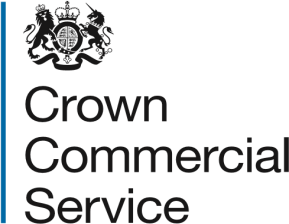 This Supplier contact sheet is for Award purposes. RM3786 operates with 2 consortiums.  This means that the group will operate collectively to provide services.   Details can be found below: PwC will operate alongside Sharpe Pritchard LLP, Howes Percival LLP, Holman Fenwick Willan LLP. Bevan Brittan LLP will operate alongside Shoosmiths LLP. Tier 1 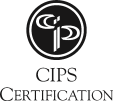 Tier 2 Old Hall Street  	London SW1A 2HQ  	Cardiff Road  	Norwich NR7 0HS Liverpool L3 9PP 	 	Newport NP10 8QQ 	 Bond Dickinson LLP Jonathan Bower ccsteam@bonddickinson.com Burges Salmon LLP John Houlden publicsectortenders@burges-salmon.com DAC Beachcroft Michael Peeters Bidteam2@dacbeachcroft.com Dentons UK MEA LLP Debi Coles debi.coles@dentons.com DLA Piper UK LLP Richard Bonnar RM3786@dlapiper.com  Eversheds Sutherland (International) LLP Bridgette Wilcox CCS@eversheds.com Gowling WLG (UK) LLP Richard Lowe richard.lowe@gowlingwlg.comLinklaters LLP Charlotte Morgan charlotte.l.morgan@linklaters.com Mills & Reeve LLP Kevin Calder tenders@mills-reeve.com Pinsent Mason LLP Simon Colvin Opportunities.TENDER@pinsentmasons.com PwC LLP Juan Crosby uk_publicsectorlegal@pwc.com TLT LLP Bill Hull bill.hull@TLTsolicitors.com Bevan Brittan LLP Andrew Tobin andrew.tobin@bevanbrittan.com Browne Jacobson LLP Richard Barlow tenders@brownejacobson.com Fieldfisher Neil Palmer publicsectortenders@fieldfisher.com Hogan Lovells International LLP Adrian Walker RM3786@hoganlovells.com Simmons & Simmons LLP Charles Mayo ukgg@simmons-simmons.com Slaughter & May Mark Horton governmenttenders@slaughterandmay.com Liverpool London  Newport  Norwich  9th Floor 1 Horse Guards Road Room 2Y92 Rosebery Court Capital Building  Westminster  Concept House  St Andrews Business Park 